         Sneeuwklassen 2017Zaterdag : op de bus stappen met een goed gevoel 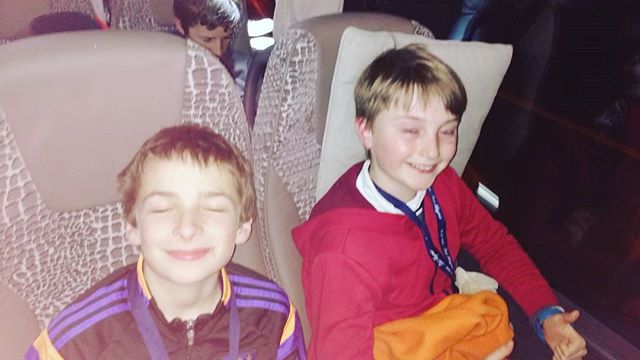 Naar Lap ach rijden de heenreis kost ik niet zo goed slapen in de busZondag : we waren toegekomen  in Lappach  en waren aan het uitpakken daarna ski’s huren En dan in de avond spelletjes avond xD !!!! Maandag : de eerste ski dag  was in begin een beetje wennen maar toen ging het weer heel goedEn dan zijn we gaan snow tuben een beetje gevaarlijk ;-) en veel gewonden  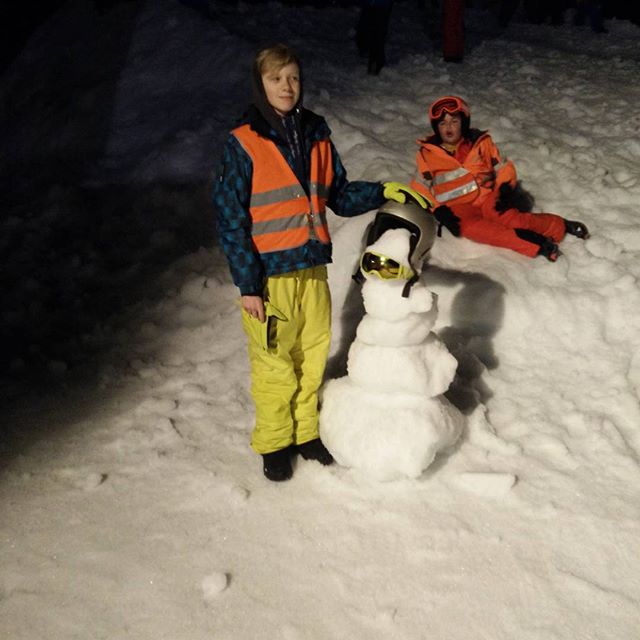 Er was een slee een zit ski en een band waar je moet op zitten met 2 Dinsdag : een gewone leuke ski dag en in de avond de quiz 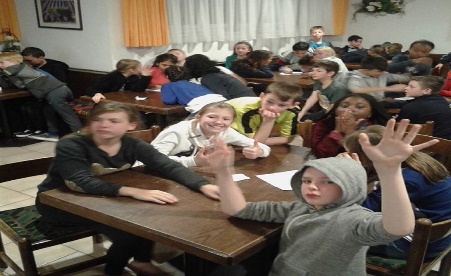 Woensdag : we hebben woensdag op het fun park gegaan op de piste dat is een piste met veel jumpsEn de avond casino avond is er iemand gewonnen met 543 000 money  Donderdag : het was donderdag (examen) voor de gevorderde groep en ’s avonds de prijs uitreikingEn de diploma gekregen en daarna feesten  als de beesten !!!!!!  Vrijdag : weer een leuke gewone ski dag  en na de ski dag koffers inpakken En de bus weer op de terug reis heb ik heel goed geslapen omdat ik moe was van de ski reis Zaterdag  :  veilig aangekomen !!!                   Was de leukste ski reis ever !!!!            :                    